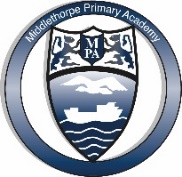 
​Welcome back! I hope you all had a great half term. We are entering our Summer term of this academic year. This half term, the whole school will be focusing on Geography, with our class specifically looking at Cleethorpes to Cairo. To support children in their learning we have developed Knowledge Organisers for Geography and Science. Knowledge Organisers help children to learn and retain the essential knowledge that they are taught so that they are then able to recall it. Each Knowledge Organiser includes key dates, people, vocabulary, definitions, events and contextual or technical information that we want the children to know by heart by the end of the topic. If you have any questions please contact me (Miss Comley) on Class Dojo. Let us have another exciting and productive half term. Thankyou. 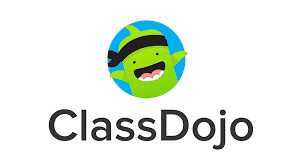 